Counting Parts of SolidsName ________________________________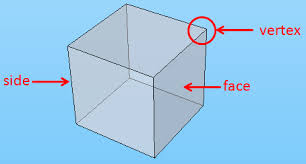 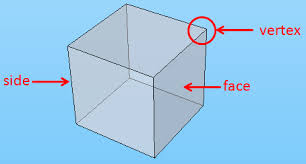 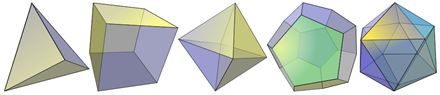 Bonus: 	Write a formula relating F, V, and E.	_________________________________FigureNumber of Faces (F)Number of Vertices (V)Number of Edges (E)